LA SCUOLALA CLASSE E I REQUISITI SCOLASTICI (RIPETIZIONE), 2.šol.uriITA, NIP  4. r. -  POUK NA DALJAVO, 3. UČNA URA in 4.UČNA URADo sedaj smo se v učni enoti ˝La scuola˝ naučili povedati, katero šolo in razred obiskujemo, v grobem znamo opisati našo učilnico in predmete v njej ter našteti šolske potrebščine. Preden gremo naprej z novo snovjo, je dobro, da to znanje utrdimo.Ti dve uri sta torej namenjeni ponavljanju že predelane snovi. Preizkusite se v svojem znanju in posvetite pozornost tistim vsebinam, pri katerih menite, da jih niste še popolnoma osvojili.NAVODILA ZA IZPOLNJEVANJE UČNEGA LISTA1. V zvezek napiši podnaslov učnega lista.2. Natisni gradivo. Če nimaš tiskalnika, prepiši vprašanja in naloge rešuj v zvezek.3. Preberi navodila in reši naloge.4. Če si list natisnil, ga rešenega prilepi v zvezek.Začeli bomo z bolj splošno ponovitvijo:1. Rispondi alle domande in frasi compiute. Per trovare le informazioni puoi aitarti con il quaderno e il libro degli esercizi. (Odgovori na vprašanja. Odgovarjaj v celih stavkih. Za iskanje informacij si lahko pomagaš z zvezkom in delovnim zvezkom.)Come ti chiami? __________________________________________________Quanti anni hai? _________________________________________________Dove abiti? _____________________________________________________Di che colore sono i tuoi occhi? _____________________________________Hai i capelli lunghi o corti? _________________________________________Come si chiama la tua scuola?______________________________________Che classe fai? __________________________________________________Di che colore è il tuo astuccio?______________________________________2. IN CLASSE/ IN AULA – RIPETIZIONE  ( V RAZREDU – PONOVITEV)Guarda e ascolta il seguente video. Riempi tabella e riempila. (Oglej si in poslušaj spodnji videoposnetek. Dopolni tabelo s predmeti, ki so v njem omenjeni in jih prevedi. Za lažji izpis, posnetek sproti ustavljaj.)KAKO ODPRETI VIDEOPOSNETEK?Z miško se postavi na spodnjo povezavo. Hkrati drži gumb CTRL na tipkovnici in klikni.https://www.youtube.com/watch?v=IS5Lw8SXWxM(VIR: Telemaco – lessico 00 in classe, Youtube)3. I REQUISITI SCOLASTICI (RIPETIZIONE) – ŠOLSKE POREBŠČINE (PONOVITEV)a) Leggi le istruzioni e fai l'esercizio interattivo. (Preberi navodila za reševanje in naredi spodnjo interaktivno vajo.)NAVODILA ZA REŠEVANJE:1. Pritisni na gumb AUDIO. Slišal boš besedo.2. Med slikicami poišči šolsko potrebščino, ki si jo slišal.3. Z miško primi ustrezno slikico in jo povleci do gumba AUDIO.4. Če bo tvoja rešitev pravilna, bosta AUDIO in slikica izginila iz seznama.https://learningapps.org/1431156b) Di che colore sono? Guarda il disegno e scrivi. Scegli 5 oggetti.(Katere barve so? Glej fotografijo in napiši. Napiši pet stvari.)                                                                        La cucitrice è blu e grigia.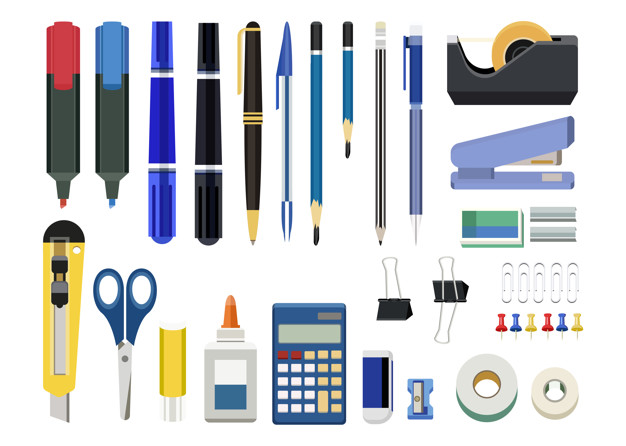                                                                         Gli evidenziatori sono rosa e blu.                                                                        ___________________________________________                                                                        ___________________________________________                                                                        ___________________________________________                                                                        ___________________________________________                                                                        ___________________________________________GLI OGGETTI DELLA CLASSE-predmeti v razreduI REQUISITI SCOLASTICI-šolske potrebščinela cattedra (kateder)lo zaino (nahrbtnik)